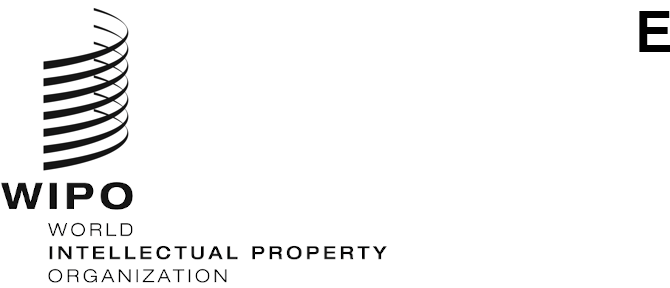 PCT/MIA/29/8ORIGINAL: ENGLISH ONLYDATE: JUNE 9, 2022Meeting of International Authoritiesunder the Patent Cooperation Treaty (PCT)Twenty-Ninth SessionGeneva, June 20 to 22, 2022Sequence Listings Task Force:  Status ReportDocument prepared by the European Patent OfficeThe Annex to this document contains a report prepared by the European Patent Office on the work of the Task Force on Sequence Listings created by the Committee on WIPO Standards (CWS) at its first session in October 2010.2.	The Meeting is invited to note the contents of this document.[Annex follows]TRANSITION FROM WIPO STANDARD ST.25 TO WIPO STANDARD ST.26 FOR THE PRESENTATION OF NUCLEOTIDE AND AMINO ACID SEQUENCE LISTINGSBackgroundThe Task Force on Sequence Listings was created by the Committee on WIPO Standards (CWS), at its first session (October 25 to 29, 2010), to deal with Task No. 44 (see paragraph 29 of document CWS/1/10):“Prepare a recommendation on the presentation of nucleotide and amino acid sequence listings based on eXtensible Markup Language (XML) for adoption as a WIPO standard.  The proposal of the new WIPO standard should be presented along with a report on the impact of the said standard on the current WIPO Standard ST.25, including the proposed necessary changes to Standard ST.25.”The Task Force was also requested:“To liaise with the appropriate PCT body with regard to the possible impact of such standard on Annex C to the Administrative Instructions under the PCT.”The European Patent Office (EPO) was assigned the role of Task Force Leader and the new standard, entitled WIPO Standard ST.26, was formally adopted during the reconvened fourth session of CWS (CWS/4BIS) in March 2016. At its fifth session, the CWS agreed on the “big bang” scenario as the option for the transition, which requires all Intellectual Property Offices to transition from ST.25 to ST.26 at the same time.  It was decided to consider the international filing date as the reference date and January 2022 as the transition date. At this same session, the International Bureau informed the CWS that it would develop a new common software tool to enable applicants to prepare sequence listings and verify that such sequence listings comply with WIPO Standard ST.26.  The CWS therefore agreed to modify the description of Task No. 44: “Support the International Bureau by providing users’ requirements and feedback on the ST.26 authoring and validation software tool;  Support the International Bureau in the consequential revision of the PCT Administrative Instructions;  and Prepare necessary revisions of WIPO Standard ST.26 upon request by the CWS.”At the sixth session of the CWS in October 2018, the Committee adopted the second revision of ST.26 (version 1.2), as reproduced in document CWS/6/16.  The revision consisted of modifications to ST.26 main body and its Annexes I, II, III, IV and VI, as well as the addition of a new Annex VII titled “Transformation of a Sequence Listing from ST.25 to ST.26” to facilitate the transition between the two Standards.At the seventh session, which took place in July 2019, the CWS adopted some substantive amendments and editorial corrections to Annexes I and VII of ST.26 (version 1.3) (see document CWS/7/14).At its eighth session, which took place in December 2020, several editorial and substantial revisions were approved (version 1.4) (see document CWS/8/6 Rev.).Progress ReportWIPO Sequence ToolsThe International Bureau has undertaken the development of different software tools to enable patent applicants to prepare sequence listings compliant with WIPO Standard ST.26 and to enable patent Offices to verify the compliance of filed sequence listing data with WIPO Standard ST.26:WIPO Sequence:  authoring and validation tool for applicants (standalone desktop application); andWIPO Sequence Validator:  validation tool for IP Offices as a standalone service in the IP Offices’ network (microservice incorporated into each IP Office IT system to check compliance of filed sequence listings with WIPO Standard ST.26).WIPO Sequence 2.0.0 is available for download on the WIPO website.  Patent Offices can obtain WIPO Sequence Validator 2.0.0 by contacting the International Bureau by email at wiposequence@wipo.int.  Since November 2018, the Task Force has been actively providing feedback on the various sprints released for testing to ensure that functionalities have been implemented as expected, and also fine tuning existing functionalities to ensure the needs of users are met.  Some IP Offices have also nominated end users to test the releases provided at the end of every sprint.The International Bureau has also been developing training contents in English, French, Spanish, German, Portuguese, Russian, Chinese, Japanese, Korean and German and has organized numerous training webinars for applicants on WIPO Sequence and for patent Offices on the use WIPO Sequence Validator.  The various training courses offered are listed on the WIPO Standards Webinars page. Revision of WIPO Standard ST.26WIPO Standard ST.26 was last revised in November 2021 at the ninth session of the CWS (version 1.5).  The changes concerned the Main Body of the Standard as well as Annexes I to III (see document CWS/9/12 REV). Revision of the PCT Legal Framework (PCT Regulations and Administrative Instructions) The amendments to the PCT Regulations to implement the transition from WIPO Standard ST.25 to ST.26 were approved at the thirteenth session of the PCT Working Group that took place in October 2020 (see document PCT/WG/13/8) and were adopted by the PCT Assembly in October 2021.  The WIPO General Assembly, at its fifty-fourth session in October 2021, approved the new big-bang implementation date of WIPO Standard ST.26 of July 1, 2022, at national, regional and international levels (see document WO/GA/54/14 and paragraphs 178 to 183 of the Report of the session, document WO/GA/54/15).The modifications to the PCT Administrative Instructions and Forms were promulgated by Circular C. PCT 1636 with effect from July 1, 2022.  The Task Force was extensively consulted in the process.  A consultation Circular C. 1642 was issued on May 16, 2022 containing proposed modifications to the PCT receiving Office Guidelines and PCT International Search and Preliminary Examination Guidelines.[End of Annex and of document]